ТЕРРИТОРИАЛЬНАЯ ИЗБИРАТЕЛЬНАЯ КОМИССИЯКУЩЕВСКАЯРЕШЕНИЕст-ца КущевскаяО выполнении Плана работы территориальной избирательнойкомиссии Кущевская за 2018 годЗаслушав информацию о выполнении Плана работы территориальной избирательной комиссии Кущевская за 2018  год, в соответствии со статьями 13 и 14 Закона Краснодарского «О системе избирательных комиссий, комиссий референдума в Краснодарском крае» территориальная избирательная комиссия Кущевская РЕШИЛА:1. Принять к сведению Информацию о выполнении Плана работы территориальной избирательной комиссии Кущевская за 2018 год (прилагается).2. Направить настоящее решение в избирательную комиссию Краснодарского края не позднее 15 января 2019 года. 3. Разместить настоящее решение на сайте территориальной избирательной комиссии Кущевская в информационно-телекоммуникационной сети «Интернет».4. Возложить контроль за выполнением пунктов 2 и 3 данного решения на секретаря территориальной избирательной комиссии Кущевская Л.Н.Старченко.  Приложениек решению территориальной избирательной комиссии Кущевская от 28 декабря 2018 года № 82/475Информация о выполнении Плана работы территориальнойизбирательной комиссии Кущевская за 2018 годВ целях осуществления планирования текущей и перспективной деятельности, в соответствии с требованиями статьи 13 и 14 Закона Краснодарского края «О системе избирательных комиссий, комиссий референдума в Краснодарском крае» территориальной избирательной комиссией Кущевская были приняты решения от 11 марта 2016 года № 6/20 «О Концепции обучения кадров избирательных комиссий и других участников избирательного (референдумного) процесса в 2016–2018 годах и план обучения кадров избирательных комиссий на 2016 год», от 19 января 2018 года № 69/320 «О Плане работы территориальной избирательной комиссии Кущевская на 2018 год» (далее - План работы), а также от 31 января 2018 года № 70/323 «О Плане основных мероприятий территориальной избирательной комиссии Кущевская по повышению правовой культуры избирателей (участников референдума) и других участников избирательного процесса, обучению кадров избирательных комиссий на 2018 год».Рассмотрение вопросов подготовки и проведения выборовна заседаниях территориальной избирательной комиссииКущевскаяВ течение 2018 года территориальной избирательной комиссией Кущевская проведено 15 заседаний, принято 166 решений, регулирующих правовые, организационные, финансовые и иные вопросы обеспечения деятельности территориальной избирательной комиссии Кущевская и участковых избирательных комиссий, подготовки избирательных кампаний, вопросы формирования и актуализации резерва составов участковых комиссий и иные вопросы подготовки избирательных кампаний, а также различных направлений деятельности территориальной избирательной комиссии Кущевская. По вопросам подготовки и проведения выборов Президента Российской Федерации 18 марта 2018 года в рамках компетенции, предусмотренной статьей 21 Федерального закона от 10 января 2003 г. № 19-ФЗ «О выборах Президента Российской Федерации», территориальной избирательной комиссией Кущевская принято 31 решение. Из них по вопросам назначения кандидатами членов территориальной избирательной комиссии с правом совещательного голоса принято 2 решения. Вопросам финансового обеспечения избирательных кампаний посвящено 14 решений. Текущей деятельности территориальной избирательной комиссией Кущевская (утверждение графиков работы и составов рабочих групп при территориальной избирательной комиссией Кущевская) посвящено 4 решения. По вопросам использования документов строгой отчетности (бюллетени, специальные знаки (марки) принято 5 решений. Вопросам информационного обеспечения выборов, определения помещений для проведения предвыборной агитации, мест для размещения агитационных печатных материалов, посвящено 5 решений. В связи с досрочным прекращением полномочий и назначением членов участковых избирательных комиссий территориальной избирательной комиссией Кущевская приняты 17 решений. В связи с актуализацией резерва составов участковых комиссий в порядке, установленном постановлением Центральной избирательной комиссии Российской Федерации от 5 декабря 2012 г. № 152/1137-6, территориальной избирательной комиссией Кущевская принято 5 решений о зачислении кандидатур в резерв и исключении их из резерва составов участковых комиссий.За отчетный период на заседаниях территориальной избирательной комиссией Кущевская были приняты все запланированные решения.Подготовка и проведение выборов Основное внимание территориальной избирательной комиссией Кущевская было уделено организации и проведению в муниципальном образовании Кущевский район выборов Президента Российской Федерации, состоявшихся 18 марта 2018 года.В рамках подготовки и проведения выборов территориальная избирательная комиссия Кущевская оказывала правовую, методическую, информационную и организационную помощь участковым избирательным комиссиям, а также иным участникам избирательного процесса. Особое внимание уделялось подготовке кадров участковых избирательных комиссий и других участников избирательного процесса. Обучение стартовало в начале декабря 2017 года, когда территориальная избирательная комиссия Кущевская получила изготовленное Центральной избирательной комиссией Российской Федерации учебно-методическое пособие «Решения к тестам по теме «Избирательное право и избирательный процесс в Российской Федерации».В рамках подготовки к проведению избирательной кампании по выборам Президента Российской Федерации 18 марта 2018 года было организовано изучение пособия и тестирование всех членов с правом решающего голоса территориальной и участковых избирательных комиссий. Тестирование членов УИК проведено под контролем членов ТИК с выездом в сельские поселения. Всего в тестировании с 11 по 19 декабря 2017 года приняло участие 9 членов территориальной избирательной комиссии со средним результатом 94% и 479 членов участковых избирательных комиссий со средним результатом 88,3% правильных ответов.В январе 2018 года территориальная избирательная комиссия Кущевская организовала тестирование руководящего состава участковых избирательных комиссий (председатель, заместитель, секретарь) с распечатываем сертификата о прохождении тестирования. Прошли тестирование и получили сертификаты 9 членов ТИК и 146 руководителей УИК.В соответствии с планом (дорожной картой) проведения обучающих мероприятий для инструкторов, операторов пунктов приема заявлений, членов избирательных комиссий, системных администраторов ГАС «Выборы», работников МФЦ, направленных на освоение порядка реализации приема заявлений с использованием специального программного обеспечения (далее – СПО ППЗ), а также поисковой системы (поиск номера и адреса избирательного участка), используемой при оформлении заявлений о включении избирателя в список избирателей по месту нахождения, в январе 2018 года прошло обучение операторов пунктов приема заявлений, членов ТИК, работников МФЦ работе со специальным программным обеспечением пункта приема заявлений КСА ГАС «Выборы», а в феврале – 7 кустовых обучающих семинаров для членов УИК по приему заявлений избирателей 20-5 и специальных заявлений 4-1, а также по обучению операторов СПО УИК применению технологии изготовления протоколов УИК с машиночитаемым кодом.15 февраля 2018 года в Кущевском районе состоялся выездной обучающий семинар избирательной комиссии Краснодарского края для руководящего состава участковых избирательных комиссий по вопросам подготовки и проведения выборов Президента Российской Федерации.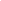 В соответствии с программой семинара освещены вопросы работы участковых комиссий по информированию избирателей о дате, времени и месте голосования, порядке подачи заявления избирателя о голосовании по месту нахождения, об основной работе УИК в день, предшествующий дню голосования, и подготовке помещений для голосования избирательных участков, вопросы работы УИК в день голосования, о взаимодействии с наблюдателями, представителями СМИ, иными участниками избирательного процесса, о проведении голосования вне помещений для голосования, об особенностях подсчета голосов избирателей, о выдаче копий протоколов УИК об итогах голосования.Всего с начала избирательной кампании было проведено 27 обучающих мероприятия, в которых приняли участие 479 членов участковых комиссий из 519 или 92%. В обучении также приняли участие все члены территориальной избирательной комиссии Кущевская. Члены избирательных комиссий Кущевского района активно принимали участие в обучающих мероприятиях, проводимых избирательной комиссией Краснодарского края и Центральной избирательной комиссией Российской Федерации.Территориальная избирательная комиссия приняла меры по проведению организационных и информационно-разъяснительных мероприятий (семинаров и совещаний, конференций, заседаний «круглых столов» по вопросам организации и проведения выборов, выставок, экскурсий, дней открытых дверей и других мероприятий.Так, 22 января 2018 года председатель территориальной избирательной комиссии на расширенном планерном совещании с работниками администраций сельских поселений, управлений образования, культуры, отделов по делам молодежи и спорта, работниками правоохранительных органов, здравоохранения, руководителями организаций и предприятий района проинформировал собравшихся о возможности включения избирателя в список избирателей по месту нахождения, о сроках и порядке подачи такого заявления, а также о местонахождении пунктов приема заявлений. 1 февраля 2018 года в Кущевском районе состоялось совещание с руководителями участковых избирательных комиссий. Председатели, заместители председателей и секретари участковых комиссий совместно с главами сельских поселений определили основные задачи по организации работы участковых избирательных комиссий в период подготовки и проведения выборов Президента Российской Федерации 18 марта 2018 года. Особое внимание уделено вопросам информирования избирателей о дате голосования, размещению информационной продукции. Рассмотрены вопросы подготовки помещений для работы УИК, предоставления компьютеров и принтеров для изготовления заявлений избирателей и протоколов об итогах голосования с машиночитаемым кодом (QR-код), об организации видеонаблюдения на избирательных участках.С информацией о возможности включения избирателя в список избирателей по месту нахождения, о сроках и порядке подачи такого заявления, о стадиях избирательного процесса и порядке голосования председатель комиссии выступал на собраниях в коллективах, например военнослужащих учебной авиабазы в станице Кущевской, Кущевского управления магистральных газопроводов ПАО Газпром и др.Информация о выборах доведена до сведения участников открытых сессий Советов муниципального образования Кущевский район и сельских поселений.В рассматриваемый период члены территориальной избирательной комиссии Кущевская с правом решающего голоса успешно взаимодействовали с участковыми избирательными комиссиями, путем оказания методической помощи как дистанционно так и очно.Значительное внимание уделялось организации голосования различных категорий избирателей. Путем налаженного взаимодействия с органами местного самоуправления, органами социальной защиты населения проводилось активное информирование, соответствующих категорий избирателей, а также создание условий для их голосования.Большое внимание избирательными комиссиями в прошедшей избирательной кампании уделялось работе с избирателями с инвалидностью. Решением территориальной избирательной комиссии от 27 декабря 2017 года № 67/307 был утвержден План работы по созданию условий для реализации избирательных прав граждан Российской Федерации, являющихся инвалидами, при подготовке и проведении выборов Президента Российской Федерации. В соответствии с Планом членами ТИК полученные из уполномоченных органов списки инвалидов были своевременно переданы в участковые комиссии для уточнения сведений об избирателях, являющихся инвалидами, по категориям (слепые и слабовидящие, глухие и слабослышащие, с нарушением функций опорно-двигательного аппарата). Активное участие в подготовке к выборам приняли социальные работники. С их помощью было составлено более 1100 паспортов маршрута избирателя с инвалидностью на избирательный участок.Совместно с администрацией муниципального образования Кущевский район были созданы молодежные волонтерские группы для оказания содействия в прибытии избирателей, являющихся инвалидами, в помещение для голосования, кроме того члены УИК совместно с волонтерами провели подворный обход инвалидов и выяснили их пожелания по месту голосования. Членами ТИК были изготовлены специальные трафареты для самостоятельного заполнения бюллетеня избирателями, являющимся инвалидами по зрению и переданы в соответствующие УИКи, где в кабинах для тайного голосования для слабовидящих были размещены увеличительные стекла, стулья, дополнительное освещение.Территориальной избирательной комиссией Кущевская во взаимодействии с управлением образованием, отделом по делам молодежи администрации муниципального образования Кущевский район были проработаны вопросы обеспечения избирательных прав студентов, обучающихся в учебных заведениях среднего профессионального образования. В целях осуществления контроля за реализацией избирательных прав граждан в рамках проведения выборов Президента Российской Федерации было организовано комплексное обследование помещений избирательных участков рабочей группой, образованной распоряжением администрации муниципального образования Кущевский район от 17 января 2018 года № 11-р, по обследованию и оценке состояния помещений, предоставляемых участковым избирательным комиссиям для проведения выборов Президента Российской Федерации 18 марта 2018 года. В ее состав включены: представители районной администрации, главы сельских поселений, работники территориальных подразделений Министерства РФ по делам ГО и ЧС, территориальных подразделений органов внутренних дел, работники социальной защиты и социальной поддержки инвалидов, члены территориальной избирательной комиссии Кущевская. Членами рабочей группы совместно с собственниками (владельцами) помещений с 15 по 19 января 2018 года проведена работа по проверке и обследованию помещений для голосования на соответствие их требованиям обеспечения безопасности (в том числе пожарной), установленным санитарным правилам и нормам, а также выявления и устранения возможных технических, технологических и иных недостатков.Справка о состоянии помещений участковых комиссий была передана главе муниципального образования Кущевский район для устранения недостатков. В результате совместных действий по состоянию на 1 марта 2018 года помещения участковых комиссий, использовавшиеся при подготовке и проведении выборов, соответствовали техническим, противопожарным требованиям и позволяли обеспечить надлежащим образом процесс голосования и подсчета голосов избирателей.Территориальной избирательной комиссией совместно с администрацией муниципального образования Кущевский район проведена работа по обеспечению всех участковых комиссий техническими устройствами для применения технологии изготовления протоколов участковых комиссий об итогах голосования с машиночитаемым кодом (QR-кодом) и ускоренного ввода данных протоколов в ГАС «Выборы». Эта технология применялась на 46 участках из 49. На трех участках использовались КОИБы.Участковые избирательные комиссии были обеспечены необходимым технологическим оборудованием, телефонной связью, информационными указателями, ящиками для голосования, кабинами для тайного голосования, сейфами, столами, стульями.Помещения участковым комиссиям для выполнения ими функциональных обязанностей были предоставлены 25 февраля 2018 года.В рамках подготовки и проведения выборов Президента Российской Федерации 18 марта 2018 года территориальной избирательной комиссией Кущевская совместно с участковыми избирательными комиссиями реализовывались новеллы избирательного законодательства о приеме заявлений избирателей о голосовании по месту пребывания. Всего избирателями в Кущевском районе было подано 1141 заявление избирателей о голосовании по месту нахождения, из них в территориальную избирательную комиссию - 117 заявлений, в участковые избирательные комиссии – 778 заявлений, в МФЦ - 246 заявлений.Формирование участковых избирательных комиссийВ связи с истечением сроков полномочий участковых избирательных комиссий Кущевского района в мае 2018 года территориальной избирательной комиссией Кущевская было сформировано 48 участковых избирательных комиссий, в составы которых назначены 499 членов комиссии с правом решающего голоса. Количество лиц, зачисленных в резерв составов участковых избирательных комиссий, составило 322 человека.При осуществлении данной работы территориальной избирательной комиссией были проведены совещания с представителями местных отделений политических партий по порядку, срокам подачи предложений по кандидатурам для назначения членами участковых избирательных комиссий, с отделом МВД России по Кущевскому району – по проведению проверочных мероприятий об отсутствии ограничений у предложенных кандидатур, установленных пунктом 1 статьи 29 Федерального закона от 12 июня 2002 г. № 67-ФЗ «Об основных гарантиях избирательных прав и права на участие в референдуме граждан Российской Федерации». В ходе работы по формированию участковых комиссий территориальной избирательной комиссией было подготовлено 18 запросов в отдел по вопросам миграции отдела МВД России по Кущевскому району, отдел МВД России по Кущевскому району, информационный центр ГУ МВД России по Краснодарскому краю.Повышение правовой культуры участников избирательного процесса и информационно-разъяснительная деятельностьРуководствуясь постановлением избирательной комиссии Краснодарского края от 26 февраля 2016 г. № 175/2395-5 «О Концепции обучения кадров избирательных комиссий и других участников избирательного (референдумного) процесса в Краснодарском крае в 2016–2018 годах», территориальная избирательная комиссия Кущевская утвердила 11 марта 2016 года Концепцию обучения кадров избирательных комиссий и других участников избирательного (референдумного) процесса в 2016–2018 годах (далее - Концепция) и приняла решение от 31 января 2018 года № 70/323 «О Плане основных мероприятий территориальной избирательной комиссии Кущевская по повышению правовой культуры избирателей (участников референдума) и других участников избирательного процесса, обучению кадров избирательных комиссий на 2018 год».В соответствии с Планом основных мероприятий территориальной избирательной комиссии Кущевская по повышению правовой культуры избирателей (участников референдума) и других участников избирательного процесса, обучению кадров избирательных комиссий на 2018 год (далее – План) были проведены мероприятия, направленные на повышение уровня профессиональной подготовки организаторов выборов, правовой культуры избирателей.В течение отчетного периода территориальная избирательная комиссия Кущевская работала в тесном взаимодействии с Советом муниципального образования Кущевский район, управлениями образованием и культуры, отделом по делам молодежи, учебными заведениями, средствами массовой информации, местными отделениями политических партий и общественными объединениями.За отчетный период на заседаниях территориальной избирательной комиссии Кущевская рассмотрено 5 вопросов, касающихся повышения уровня правовой культуры избирателей и организаторов выборов.В рамках Плана был проведен целый ряд мероприятий обучающего характера для членов участковых избирательных комиссий, представителей местных отделений политических партий и средств массовой информации, молодых и будущих избирателей по вопросам подготовки к выборам Президента Российской Федерации.В июне - декабре проведено 4 общих и 8 выездных обучающих семинаров, на которых членами участковых избирательных комиссий нового состава детально изучены задачи избирательных комиссий по подготовке и проведению выборов. В сентябре территориальная избирательная комиссия Кущевская провела обучение организаторов выборов с использованием обновленного учебно-методического комплекса ЦИК России. По итогам обучения 421 член участковых избирательных комиссий (83% от общего числа) получил сертификат о прохождении обучения.В соответствии с решением территориальной избирательной комиссии Кущевская от 31 января 2018 года № 70/324 «О проведении Дня молодого избирателя в муниципальном образовании Кущевский район» в районе был проведен комплекс мероприятий, приуроченных ко Дню молодого избирателя.В целях привлечения молодежи к активному участию в избирательной кампании по выборам Президента Российской Федерации, территориальной избирательной комиссией Кущевская в этот период были проведены Дни открытых дверей для школьников района. Участники были проинформированы об основных функциях и задачах системы избирательных комиссий Краснодарского края, государственной автоматизированной системы «Выборы», посмотрели  фильм о государственной автоматизированной системе «Выборы» (ГАС «Выборы»), познакомились и на практике протестировали работу комплекса обработки избирательных бюллетеней. Всего состоялось 6 мероприятий, участниками которых стали 76 школьников района.Территориальной избирательной комиссией Кущевская совместно с отделом по делам молодежи, учреждениями образования и культуры проводились разноплановые мероприятия («дни открытых дверей» для молодых избирателей, заседания клубов молодых избирателей и политических клубов, встречи молодых избирателей, представителей молодежных общественных организаций с депутатами, главами муниципальных образований, представителями местных отделений политических партий, праздники «Посвящение в избиратели», «круглые столы», диспуты, беседы, открытые уроки, фестивали, викторины, олимпиады на знание избирательного права, тематические выставки, интернет-викторины, интеллектуальные игры, конкурсы плакатов, рисунков на выборную тематику и др.), направленные на повышение правовой грамотности и формирование политической культуры будущих и молодых избирателей района. Всего в рамках мероприятий, приуроченных ко Дню молодого избирателя, с 18 февраля по 18 марта 2018 года, на территории Кущевского района было проведено более 70 мероприятий, их участниками стали более 16 тысяч молодых и будущих избирателей.Сообщения о самых значимых мероприятиях для молодежи, которые проходили в районе, размещались на сайте территориальной избирательной комиссии Кущевская в сети «Интернет», в социальных сетях, публиковались в районных печатных СМИ.Территориальная избирательная комиссия Кущевская активно информировала молодых и будущих избирателей, СМИ района о проведении избирательной комиссией Краснодарского края интернет-викторины «Имею право!» в период с 19 февраля по 4 марта 2018 года, радиовикторины «Время выбирать!» с 12 по 16 марта 2018 года, конкурса на лучшее освещение в средствах массовой информации выборов Президента Российской Федерации на территории Краснодарского края, интернет-викторины, посвященной 25-летию Конституции Российской Федерации с 10 по 12 декабря 2018 года. Постановлением избирательной комиссии Краснодарского края от 20 декабря 2018 года № 80/742-6 «Об итогах проведения интернет-викторины, посвященной 25-летию Конституции Российской Федерации» житель Кущевского района Носуля Артем Сергеевич награжден дипломом избирательной комиссии Краснодарского края как активный участник интернет-викторины, отмечено активное участие в викторине молодежи из Кущевского района.В соответствии с постановлением избирательной комиссии Краснодарского края от 25 мая 2018 г. № 63/647-6 «О проведении в 2018 году общекраевого форума молодых и будущих организаторов выборов» территориальной избирательной комиссией Кущевская совместно с отделом по делам молодежи администрации муниципального образования Кущевский район сформирована команда и группа поддержки. В состав команды вошли члены молодежного общественного совета при территориальной избирательной комиссии Кущевская и студенты Кущевского медицинского колледжа. Команда достойно выступила на межрайонном форуме молодых и будущих организаторов выборов «Я выбираю Кубань!» в станице Старощербиновской.Территориальной избирательной комиссией Кущевская была проведена большая работа по информационно-разъяснительной деятельности при подготовке и проведении выборов Президента Российской Федерации.Во взаимодействии с администрацией муниципального образования Кущевский район и администрациями сельских поселений Кущевского района на территории района в период избирательной кампании за три этапа информационно-разъяснительной деятельности при подготовке и проведении выборов Президента Российской Федерации размещено более 100 баннеров различных размеров, в том числе 42 баннера размером 3*6 метров, изготовленных избирательной комиссией Краснодарского края, 60 баннеров и 3 перетяжки, изготовленных за счет средств сельских поселений и района. Из всех конструкций, использованных для размещения баннеров, изготовленных избирательной комиссией Краснодарского края, только 4 использовались за плату, остальные были предоставлены бесплатно. Кроме этого силами работников администраций и муниципальных учреждений размещено более 3,5 тыс. информационных плакатов различного размера, изготовленных избирательной комиссией Краснодарского края. Плакаты за счет средств органов местного самоуправления не изготавливались в связи с достаточным количеством изготовленных избирательной комиссией края.Информационные материалы большого формата размещались в местах наибольшего посещения избирателями: на федеральной и краевой автодорогах, в станице Кущевской и центрах сельских поселений. Плакатами были охвачены все предприятия, учреждения и организации: школы и детские сады, больницы, почтовые отделения, магазины, банки и т.д.В Кущевском районе нет государственных и муниципальных организаций телерадиовещания, однако информационно-разъяснительные аудиоролики размещались на частном радиоканале «Авторадио Кущевская» и транслировались ежедневно (по два раза утром в промежутке с 8.00 до 9.00 часов и вечером в промежутке с 16.00 до 18.00 часов) по Арбатскому радио. Видеоролики транслировались на видеоэкране площадью 18,4 кв. м, расположенном в центре станицы Кущевской с периодичностью 1 раз в 10 минут с 7.00 до 23.00 часов. Кроме этого видеоролики транслировались в кинотеатре «Дружба» ежедневно с 28 декабря 2017 года по 18 марта 2018 года с 9.00 до 22.00 часов с интервалом 15 минут на экране в фойе МАУ «Киновидеоцентр «Дружба».Территориальная избирательная комиссия Кущевская проводила информирование через государственное периодическое печатное издание – газету «Вперед». В газете опубликовано интервью председателя комиссии, разъяснения избирательного законодательства, в частности по порядку подачи заявлений о голосовании по месту нахождения, новостные сюжеты по вопросам подготовки и проведения выборов, в том числе о начале работы по приему заявлений о голосовании по месту нахождения. Всего в газете прошло более 20 публикаций.Информирование избирателей осуществлялось с помощью сайта территориальной избирательной комиссии Кущевская в сети Интернет. На сайте размещалась информация о выдвижении и регистрации кандидатов, применении современных технических средств голосования и подсчета голосов на выборах Президента Российской Федерации, о Порядке подачи избирателями заявлений о включении избирателя в список избирателей по месту нахождения, об избирательных участках, образованных на территории Кущевского района, на информационных стендах которых размещаются материалы, выполненные крупным шрифтом, и для которых изготавливаются специальные трафареты для самостоятельного заполнения бюллетеня избирателями, являющимися инвалидами по зрению и другие. Всего на сайте ТИК Кущевская было размещено 90 материалов о выборах, которыми воспользовались более 5500 посетителей сайта. В ходе прошедшей кампании территориальная избирательная комиссия Кущевская использовала сайт администрации муниципального образования Кущевский район для размещения тематических информационных материалов. Кроме новостных материалов на этом сайте размещались динамические заставки и видеоролики, изготовленные Центральной избирательной комиссией Российской Федерации. Баннеры и заставки размещались также на всех сайтах администраций сельских поселений, школ, детских садов, учреждений культуры и спорта. Большой объем информации размещался в социальных сетях на страницах отдела по делам молодежи администрации муниципального образования Кущевский район и муниципального учреждения Кущевского сельского поселения «Молодежный комплексный центр»: баннеры, динамические заставки, видеоролики, памятки, новостные сюжеты, календари «До выборов осталось…», анкетирование участников групп и др., всего более 120 материалов. Проведена работа по определению 18 помещений для проведения публичных агитационных мероприятий, 55 мест для размещения агитационных печатных материалов кандидатов и политических партий, выдвинувших зарегистрированных кандидатов.О работе Молодежного Общественного Совета при территориальной избирательной комиссии КущевскаяМолодежный Общественный Совет при территориальной избирательной комиссии Кущевская (далее – молодежный совет, МОС) в 2018 году выступал активным участником и организатором мероприятий для молодежи.В соответствии с планом работы молодежного совета в Межпоселенческой центральной библиотеке 18 февраля 2018 года прошёл День правовой информации. В данном мероприятии активно участвовали молодые депутаты Кущевского района, члены МОС. Мероприятие было направлено на формирование у избирателей всех возрастов гражданской ответственности, повышение уровня их информированности о выборах, правовой и электоральной культуры. Члены МОС приняли участие в тренинге-консультации «Азбука молодого избирателя», ответили на вопросы участников, рассказали о новшествах: ЦИК сделал все, чтобы отдать голос за предпочтительного кандидата гражданину было легко и приятно. Отменены открепительные удостоверения — достаточно выбрать удобный участок, уведомить об этом избирком — можно даже не выходя из дома, через сайт госуслуг — и система сама внесет избирателя в нужный список.Всем участникам мероприятия членами МОС были вручены буклеты «Выбираем президента: история и современность» и «Я голосую впервые». 28 февраля в библиотеке МУК «ДК с Ильинское» для старшеклассников МБОУ СОШ № 3 им. Адаменко И. Д. прошёл час правовой культуры «Что мы знаем о президенте». Вопросы, рассматриваемые на мероприятии, были посвящены Конституции РФ, президентской власти, выборам и гражданской позиции. Молодёжи было рассказано о необходимости и важности участия в выборах, нюансах их подготовки и проведения, в частности, о возможности досрочного голосования, осуществления наблюдения и других нововведениях избирательного законодательства, а также ответили на все интересующие вопросы.При содействии членов молодежного совета в Кущевском медицинском колледже состоялось информационно - познавательное мероприятие "Кущевская Лига Дебатов".Участники зональных этапов Кубка Краснодарского края по парламентским дебатам, члены молодежного совета Зубкова Надежда и Пода Александр рассказали о правилах дебатов. Затем команды сразились в турнирах за право участия в финале. Информационная работа в сети «Интернет»Сайт территориальной избирательной комиссии Кущевская в 2018 году, как и ранее являлся основной площадкой для информирования о деятельности избирательных комиссий в Кущевском районе. Сайт поддерживается в актуальной версии, а информация регулярно обновляется.На сайте за 2018 год было опубликовано 64 новостных информационных материала, 141 решение комиссии, размещалась актуальная информация по выборам Президента Российской Федерации 18 марта 2018 года, и формированию обновленных составов участковых избирательных комиссий.В декабре 2018 года на сайте образован раздел «Обучение», в котором размещаются учебные материалы для членов избирательных комиссий, подготовленные как территориальной избирательной комиссией Кущевская, так и Центральной избирательной комиссией Российской Федерации. Всего в разделе размещено 18 материалов.Эксплуатация и развитие ГАС «Выборы»В 2018 году территориальной избирательной комиссией Кущевская было обеспечено выполнение всех работ, предусмотренных Планом работы территориальной избирательной комиссией Кущевская на 2018 год.За указанный период, комплекс средств автоматизации (далее – КСА) ГАС «Выборы» использовался при проведении выборов Президента Российской Федерации в марте 2018 года, голосование проходило на 49 избирательных участках с общей численностью более 52 тысяч избирателей.При подготовке к избирательной кампании с целью проверки функционирования КСА ГАС «Выборы» были проведены пять общесистемных тренировок с участием членов участковых избирательных комиссий, операторов КОИБ, операторов СПО УИК. На выборах Президента Российской Федерации 18 марта 2018 года на 46 избирательных участках применялась технология изготовления протоколов участковых комиссий об итогах голосования с машиночитаемым кодом и ускоренного ввода данных протоколов участковых комиссий об итогах голосования в Государственную автоматизированную систему Российской Федерации «Выборы» с использованием машиночитаемого кода. С этой целью, с участием системного администратора было проведено обучение 98 членов участковых комиссий – операторов СПО АРМ УИК (по 2 оператора от каждой УИК). Все операторы СПО АРМ УИК приняли участие в общесистемных тренировках ГАС «Выборы», в том числе в отдельной тренировке по составлению протоколов с машиночитаемым кодом 17 марта 2018 года.На выборах Президента Российской Федерации 18 марта 2018 года на 3 избирательных участках голосование проводилось с использованием КОИБ. Для этих целей было обеспечено обязательное участие операторов КОИБ в 3 общероссийских тренировках, а так же были проведены все подготовительные процедуры, предусмотренные инструкцией по использованию КОИБ.На выборах Президента Российской Федерации 18 марта 2018 года было использовано специальное программное обеспечение АРМ пунктов приема заявлений избирателей о включении в список избирателей по месту нахождения на выборах в территориальной избирательной комиссии и участковых избирательных комиссий, с дальнейшим вводом заявлений избирателей в КСА ГАС «Выборы» в задачу «Мобильный избиратель».В 2018 году регулярно, по мере поступления из ФЦИ, проводились пакеты обновлений программного обеспечения ГАС «Выборы». На КСА ТИК проведено 52 пакета обновлений СПО и 33 Листа внимания. В актуальном состоянии поддерживалась информация о составе технических средств и программного обеспечения КСА ГАС «Выборы». Проведена инвентаризация программно – технических средств ГАС «Выборы».Сервисным центром ООО «Системная Интеграция и Сервис» были проведены полугодовые регламентные работы на КСА ГАС «Выборы» ТИК Кущевская.Значительное внимание уделялось работе с Регистром избирателей, участников референдума, что позволило минимизировать внесение изменений в списки избирателей участковыми избирательными комиссиями. В соответствии с положением о Государственной системе регистрации (учета) избирателей, участников референдума в Российской Федерации:- обеспечивалась подготовка сведений о численности избирателей, участников референдума, зарегистрированных на территории муниципального образования Кущевский район  по состоянию на 1 января, 1 июля 2018 года по форме № 2.1риур, № 3.2риур;- ежемесячно осуществлялся ввод информации в подсистему «Регистр избирателей, участников референдума» о фактах регистрации смерти граждан на территории Кущевского района, сведений о регистрации и снятии с регистрационного учета по месту жительства граждан Российской Федерации, фактах выдачи и замены паспорта гражданина Российской Федерации, сведений о гражданах, призванных на военную службу, поступивших в военные учебные заведения, сведений о гражданах, вставших на воинский учет по завершении военной службы по призыву, данных о вступлении в силу решения суда о признании дееспособным гражданина, ранее признанного судом недееспособным, фактах выдачи, замены паспорта гражданина Российской Федерации по месту пребывания, месту обращения граждан на территории Кущевского района, имеющих регистрацию по месту жительства за пределами района, осуществлялась подготовка и передача лицу, уполномоченному главой муниципального образования Кущевский район, отчета по форме № СТАТ.18, подготовка и передача сведений об изменении паспортных данных, о фактах смерти граждан, место жительства которых было расположено за пределами территории Кущевского района, в избирательную комиссию Краснодарского края по средствам задачи ПРИУР «Обмен/Межуровневое взаимодействие» 5 потоков;- ежеквартально осуществлялось получение и обработка сведений из ГУФСИН России по Краснодарскому краю о гражданах России, поступивших в исправительные учреждения Краснодарского края;В соответствии с Регламентами использования ГАС «Выборы»:- осуществлялась подготовка и передача территориального фрагмента Регистра избирателей, участников референдума в избирательную комиссию Краснодарского края;- проводилась проверка территориального фрагмента Регистра избирателей, участников референдума Кущевского района Краснодарского края на наличие некорректных и повторяющихся записей об избирателях, участниках референдума Краснодарского края;- в задачу «Право» введены изменения в Уставы сельских поселений Кущевского района;- в задачу «Кадры» введены изменения в сведениях об избирательных участках и участковых избирательных комиссиях, образованных на срок полномочий, составляющий пять лет, об их новых составах, а также о кандидатурах, зачисленных в резерв составов участковых комиссий. Ввод сведений об обучении членов участковых избирательных комиссий и кандидатурах, зачисленных в резерв составов участковых комиссий. Были введены географические координаты участковых избирательных комиссий и пунктов приема заявлений избирателей. Нанесены на карты в сети интернет расположение участковых избирательных комиссий и контактные данные (почтовые адреса и номера телефонов) избирательных комиссий;- была обеспечена обработка сведений об избирателях, по различным причинам не переданных главой муниципального образования Кущевский район за период с января по июль 2018 года и с июля по декабрь 2018 года.На КСА ТИК ГАС «Выборы»  выполнены все требования и инструкции  по обеспечению безопасности информации в территориальном фрагменте ГАС «Выборы» Краснодарского края:Также был проведен ряд мероприятий по упорядочиванию работы, связанной с поэкземплярным учетом средств криптографической защиты информации, используемых на комплексах средств автоматизации ГАС «Выборы» в соответствии с утвержденной инструкцией, проведена смена сертификатов Континент-АП, внесены соответствующие изменения в Лицевой счет пользователя СКЗИ. Было обеспечено выполнение ежедневных регламентных работ, в том числе, работ по формированию и ведению архива резервных копий базы данных, осуществление учета, хранения и уничтожения носителей персональных данных и иной конфиденциальной информации, обеспечение регулярного ведения формуляров КСА ГАС «Выборы» и записей в системном и аппаратном журналах, ввода информации о помещениях, закрепленных за избирательными комиссиями, техническими и программными средствами и др. в портал ПОЭСО.Работа по кадровому и документационному обеспечениюВ течение 2018 года совместно с администрациями сельских поселений, председателями участковых избирательных комиссий подготовлен список на более чем 150 членов избирательных комиссий района для поощрения ЦИК России и избирательной комиссией Краснодарского края по итогам прошедших в 2018 году выборов Президента Российской Федерации.Приняты решения «Об объявлении Благодарности территориальной избирательной комиссии Кущевская» и «О поощрении благодарственными письмами территориальной избирательной комиссии Кущевская», которыми поощрены 24 организации и 18 человек за активное содействие в организации и проведении выборов Президента Российской Федерации на территории муниципального образования Кущевский район и за активную работу по участию в межрайонном Форуме молодых и будущих организаторов выборов «Я выбираю Кубань!».В 2018 году было проведено три заседания экспертной комиссии по определению исторической, научной и практической ценности документов избирательной комиссии Краснодарского края, на которых рассматривались вопросы:о выделении к уничтожению документов территориальной избирательной комиссии Кущевская по основной деятельности не подлежащих дальнейшему хранению;об определении исторической, научной и практической ценности документов, находящихся на хранении в территориальной избирательной комиссии Кущевская, связанных с подготовкой и проведением выборов депутатов Законодательного Собрания Краснодарского края шестого созыва, 10 сентября 2017 года;об определении исторической, научной и практической ценности документов, находящихся на хранении в территориальной избирательной комиссии Кущевская, связанных с подготовкой и проведением дополнительных выборов депутата Совета муниципального образования Кущевский район по Кущевскому одномандатному избирательному округу № 5 10 сентября 2017 года;о выделении к уничтожению документов территориальной избирательной комиссии Кущевская, связанных с подготовкой и проведением выборов депутатов Законодательного Собрания Краснодарского края шестого созыва в 2017 году, не подлежащих дальнейшему хранению;о выделении к уничтожению документов территориальной избирательной комиссии Кущевская, связанных с подготовкой и проведением дополнительных выборов депутата Совета муниципального образования Кущевский район по Кущевскому одномандатному избирательному округу № 4 в 2017 году, не подлежащих дальнейшему хранению.Уничтожены документы территориальной избирательной комиссии Кущевская, связанные с подготовкой и проведением выборов депутатов Законодательного Собрания Краснодарского края пятого созыва в 2017 году, дополнительных выборов депутата Совета муниципального образования Кущевский район по Кущевскому одномандатному избирательному округу № 5 по основной деятельности, не подлежащие дальнейшему хранению.За прошедший 2018 год в территориальной избирательной комиссии Кущевская с использованием журналов были зарегистрированы 1522 входящих документа. Из них 910 - это обращения граждан, членов и кандидатов в члены участковых избирательных комиссий, рассмотренные в установленные законом сроки.371 исходящий документ был направлен в различные государственные органы, органы местного самоуправления, участковые комиссии, СМИ, правоохранительные органы, учебные заведения и т.д. 28 декабря 2018 г.№82/475Председатель территориальной избирательной комиссииВ.М.ТерновойСекретарь территориальной
избирательной комиссииЛ.Н.Старченко